Evaluación Formativa n° 1 Religión 2° Medio1.- Lee con atención la narración de cómo Jesús lava los pies de sus discípulos (Jn. 13, 3-17) y responde el cuestionario.“…sabiendo que el Padre había puesto todo en sus manos y que había salido de Dios y a Dios volvía, se levanta de la mesa, se quita su túnica y, tomando una toalla, se la ciñe. Luego echa agua en un lavatorio y se puso a lavar los pies de los discípulos y a secárselos con la toalla con que estaba ceñido. Llega a Simón Pedro; éste le dice: «Señor, ¿tú lavarme a mí los pies?» Jesús le respondió: «Lo que yo hago, tú no lo entiendes ahora: lo comprenderás más tarde.» Le dice Pedro: «No me lavarás los pies jamás.» Jesús le respondió: «Si no te lavo, no tienes parte conmigo.» Le dice Simón Pedro: «Señor, no solo los pies, sino hasta las manos y la cabeza.» Jesús le dice: «El que se ha bañado, no necesita lavarse; está del todo limpio.Y ustedes están limpios, aunque no todos.» Sabía quién le iba a entregar, y por eso dijo: «No están limpios todos.» Después que les lavó los pies, tomó su túnica, volvió a la mesa, y les dijo: «¿Comprenden lo que he hecho con ustedes? Ustedes me llaman «el Maestro» y «el Señor», y dicen bien, porque lo soy. Pues si yo, el Señor y el Maestro, les he lavado los pies, ustedes también deben lavarse los pies unos a otros. Porque les he dado ejemplo, para que también ustedes hagan como yo he hecho con ustedes. En verdad, en verdad les digo: no es más el siervo que su amo, ni el enviado más que el que le envía. Sabiendo esto, dichosos serán si lo cumplen”. 1. ¿De qué forma se puede entender el diálogo de Jesús con Pedro? ¿Cuál es el mensaje de Jesús? _______________________________________________________________________________________________________________________________________________________________________________________________________________________________________________________________________________________________________________________________2. ¿Has encontrado ejemplos de servicio similares en la actualidad? Explica._______________________________________________________________________________________________________________________________________________________________________________________________________________________________________________________________________________________________________________________________3. ¿Te cuesta mucho servir en la casa, en tu curso? ¿Por qué?_______________________________________________________________________________________________________________________________________________________________________________________________________________________________________________________________________________________________________________________________4. Enumera algunos servicios que prestas normalmente en forma desinteresada._______________________________________________________________________________________________________________________________________________________________________________________________________________________________________________________________________________________________________________________________2.- Seguramente hoy, Jesús se serviría de otros signos y gestos para enseñar que la vida es amor y servicio.• Indica signos y gestos que signifiquen servicio, entrega y amor a los hermanos. Razona tu respuesta._______________________________________________________________________________________________________________________________________________________________________________________________________________________________________________________________________________________________________________________________• ¿Crees que la Iglesia y los cristianos son fieles a la enseñanza de Jesús, de amar y servir a los otros, en especial, a los más pobres y necesitados? Fundamenta tu respuesta con ejemplos.
_______________________________________________________________________________________________________________________________________________________________________________________________________________________________________________________________________________________________________________________________3.- ¿Qué representan las imágenes que ves a continuación? Luego elabora una breve reflexión con el título “Jesús sigue lavando los pies de sus discípulos, hoy”.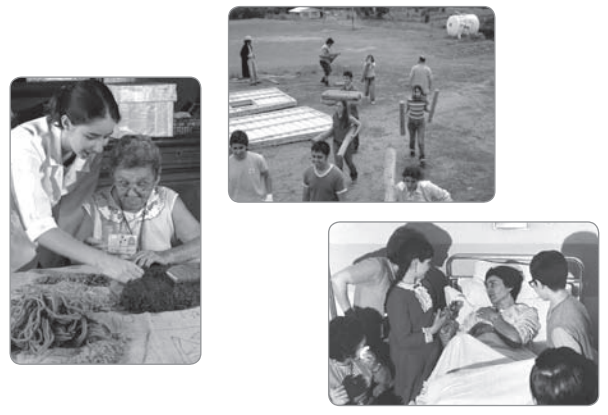 Nombre estudiante:Curso:Fecha:Nombre Profesor:Claudia Hormazábal ValdésCorreo Profesor: claudiahormazabalvaldes@hotmail.comCorreo Profesor: claudiahormazabalvaldes@hotmail.com